В соответствии с Законом Приднестровской Молдавской Республики от 23 ноября 1994 года «О стандартизации» (СЗМР 94-4) с изменениями и дополнением, внесенным законами Приднестровской Молдавской Республики от 22 июля 1999 года № 185-ЗИД (СЗМР 99-3), от 6 апреля 2000 года № 271-ЗИД (СЗМР 00-2), от 4 мая 2000 года № 290-ЗД (СЗМР 00-2), от 10 июля 2002 года № 152-ЗИД-III (САЗ 02-28), от 12 марта 2004 года № 397-ЗИ-III (САЗ 04-11), от 28 декабря 2007 года № 374-ЗД-IV (САЗ 07-53), от 10 апреля 2009 года № 719-ЗД-IV (САЗ 09-15), от 5 апреля 2016 года № 64-ЗИ-VI (САЗ 16-14), Постановлением Верховного Совета Приднестровской Молдавской Республики от 21 мая 2002 года № 584 «О признании рамочной нормой права на территории Приднестровской Молдавской Республики Соглашения «О проведении согласованной политики в области стандартизации, метрологии и сертификации» (с оговоркой) Межгосударственного совета по стандартизации, метрологии и сертификации» (САЗ 02-21), в целях актуализации нормативной базы стандартов                 п р и к а з ы в а ю:1. Ввести в действие на территории Приднестровской Молдавской Республики, в качестве государственных стандартов Приднестровской Молдавской Республики, следующие межгосударственные стандарты:а) без редакционных изменений:1) ГОСТ ISO 750-2013 «Продукты переработки фруктов и овощей. Определение титруемой кислотности»;2) ГОСТ 28322-2014 «Продукты переработки фруктов, овощей и грибов. Термины и определения»;б) с редакционными изменениями, соответствующими требованиям законодательства Приднестровской Молдавской Республики:1) ГОСТ 5900-2014 «Изделия кондитерские. Методы определения влаги и сухих веществ»;2) ГОСТ 5901-2014 «Изделия кондитерские. Методы определения массовой доли золы и металломагнитной примеси»;3) ГОСТ 10854-2015 «Семена масличные. Методы определения сорной, масличной и особо учитываемой примеси»;4) ГОСТ 25555.1-2014 «Продукты переработки фруктов и овощей. Метод определения летучих кислот»;5) ГОСТ 25555.5-2014 «Продукты переработки фруктов и овощей. Методы определения диоксида серы»;6) ГОСТ 26313-2014 «Продукты переработки фруктов и овощей. Правила приемки и методы отбора проб»;7) ГОСТ 26323-2014 «Продукты переработки фруктов и овощей. Методы определения содержания примесей растительного происхождения»;8) ГОСТ 26361-2013 «Мука. Метод определения белизны»;9) ГОСТ 26671-2014 «Продукты переработки фруктов и овощей, консервы мясные и мясорастительные. Подготовка проб для лабораторных анализов»;10) ГОСТ 27839-2013 «Мука пшеничная. Методы определения количества и качества клейковины»;11) ГОСТ 28038-2013 «Продукты переработки плодов и овощей. Методы определения микотоксина патулина»;12) ГОСТ 31463-2012 «Мука из твердой пшеницы для макаронных изделий. Технические условия»;13) ГОСТ 31491-2012 «Мука из мягкой пшеницы для макаронных изделий. Технические условия»;14) ГОСТ 31646-2012 «Зерновые культуры. Метод определения содержания фузариозных зерен»;15) ГОСТ 31682-2012 «Изделия кондитерские. Методы определения содержания общего сухого остатка какао в шоколадных изделиях»;16) ГОСТ 31722-2012 «Изделия кондитерские. Методы определения содержания молочного жира в шоколадных изделиях»;17) ГОСТ 31723-2012 «Изделия кондитерские. Метод определения содержания сухого обезжиренного остатка какао в шоколадных изделиях»;18) ГОСТ 31750-2012 «Изделия макаронные. Методы идентификации»;19) ГОСТ 31964-2012 «Изделия макаронные. Правила приемки и методы определения качества».2. В связи с введением подпунктом 14) пункта 1 настоящего Приказа ГОСТ 31646-2012 отменить действие ГОСТ ПМР ГОСТ Р 51916-2005, введенного в действие Приказом Министерства экономики Приднестровской Молдавской Республики от 1 ноября 2005 года  № 639 «О введении в действие государственных стандартов на территории Приднестровской Молдавской Республики (ГОСТ ПМР ГОСТ Р)» (опубликование в газете «Приднестровье» от 17 сентября 2010 года № 177).3. На официальном сайте Министерства регионального развития Приднестровской Молдавской Республики (http://minregion.gospmr.org/) в двухнедельный срок со дня официального опубликования настоящего Приказа разместить тексты либо ссылки на сайты, содержащие тексты введенных стандартов, согласно пункту 1 настоящего Приказа.4. Настоящий Приказ вступает в силу со дня, следующего за днем его официального опубликования в газете «Приднестровье».  И.о. министра                                                         					        П.М. ГужевМИНИСТЕРУЛ ДЕЗВОЛТЭРИЙРЕЖИОНАЛЕАЛ РЕПУБЛИЧИЙ МОЛДОВЕНЕШТЬ НИСТРЕНЕМИНИСТЕРУЛ ДЕЗВОЛТЭРИЙРЕЖИОНАЛЕАЛ РЕПУБЛИЧИЙ МОЛДОВЕНЕШТЬ НИСТРЕНЕ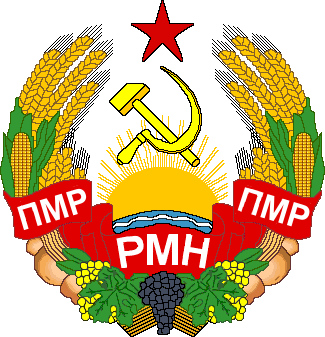 МIНIСТЕРСТВОРЕГIОНАЛЬНОГО РОЗВИТКУПРИДНІСТРОВСЬКОI МОЛДАВСЬКОIРЕСПУБЛІКИ МIНIСТЕРСТВОРЕГIОНАЛЬНОГО РОЗВИТКУПРИДНІСТРОВСЬКОI МОЛДАВСЬКОIРЕСПУБЛІКИ МIНIСТЕРСТВОРЕГIОНАЛЬНОГО РОЗВИТКУПРИДНІСТРОВСЬКОI МОЛДАВСЬКОIРЕСПУБЛІКИ МИНИСТЕРСТВО РЕГИОНАЛЬНОГО РАЗВИТИЯПРИДНЕСТРОВСКОЙ МОЛДАВСКОЙ РЕСПУБЛИКИМИНИСТЕРСТВО РЕГИОНАЛЬНОГО РАЗВИТИЯПРИДНЕСТРОВСКОЙ МОЛДАВСКОЙ РЕСПУБЛИКИМИНИСТЕРСТВО РЕГИОНАЛЬНОГО РАЗВИТИЯПРИДНЕСТРОВСКОЙ МОЛДАВСКОЙ РЕСПУБЛИКИМИНИСТЕРСТВО РЕГИОНАЛЬНОГО РАЗВИТИЯПРИДНЕСТРОВСКОЙ МОЛДАВСКОЙ РЕСПУБЛИКИМИНИСТЕРСТВО РЕГИОНАЛЬНОГО РАЗВИТИЯПРИДНЕСТРОВСКОЙ МОЛДАВСКОЙ РЕСПУБЛИКИМИНИСТЕРСТВО РЕГИОНАЛЬНОГО РАЗВИТИЯПРИДНЕСТРОВСКОЙ МОЛДАВСКОЙ РЕСПУБЛИКИПРИКАЗПРИКАЗПРИКАЗПРИКАЗПРИКАЗПРИКАЗ21 декабря 2016 года21 декабря 2016 года  г. Тирасполь№ 904№ 904О введении в действие и отмене нормативных документов по стандартизации на территорииПриднестровской Молдавской Республики(опубликование в газете «Приднестровье» от 30 декабря 2016 года № 244)О введении в действие и отмене нормативных документов по стандартизации на территорииПриднестровской Молдавской Республики(опубликование в газете «Приднестровье» от 30 декабря 2016 года № 244)О введении в действие и отмене нормативных документов по стандартизации на территорииПриднестровской Молдавской Республики(опубликование в газете «Приднестровье» от 30 декабря 2016 года № 244)